Проект " Огород на участке"Тип проекта:1. По методу – познавательно – исследовательский;2. По содержанию – ребенок и природа;3. По характеру контактов – открытый, в ДОУ и за его пределами;4. По количеству участников – групповой, дети -5 лет, их родители, воспитатели;5. По продолжительности – краткосрочный, август.Актуальность темы проекта:Влияние окружающего мира на развитие ребенка очень огромно. Знакомство с бесконечными постоянно изменяющимися явлениями начинается с первых лет жизни малыша. Явления и объекты природы привлекают детей красотой, яркостью красок, разнообразием. Наблюдая за ними, ребенок обогащает свой чувственный опыт, на котором и основывается его дальнейшее творчество. Чем глубже ребенок познает таинства окружающего мира, тем больше у него возникает вопросов. Основная задача взрослого состоит в том, чтобы помочь ребенку самостоятельно найти ответы на вопросы. Чтобы удовлетворить детскую любознательность, привить первые навыки активности и самостоятельности мышления, мы создали условия для поисково-исследовательской деятельности детей.Ознакомление с ростом и развитием в нашем регионе можно осуществить только в летний период с июня по август, выращивание на территорий детского сада различные культуры морковь, огурцы, помидоры, перца, капусты.Таким образом, деятельность, связанная с экспериментированием и наблюдением, играет большую роль в развитии психической сферы ребенка – в развитии мышления (операции анализа и синтеза, сравнения, умение обобщать и делать выводы, памяти, воображения, внимания. Кроме того, ребенок приучает к аккуратности, обращает внимание на детали, не упускает из виду общую картину. Дети испытывают огромный интерес к подобной деятельности, склоняются к самостоятельному наблюдению за объектами живой природы. Ценность экспериментирования и наблюдения для развития познавательной сферы ребенка давно доказана! Все это стало основой разработки проекта по построению образовательной деятельности в процессе создания «Мини-огорода».Цель проекта: Формирование у детей элементарных знаний о выращивании огородных культур, развитие познавательных интересов, формирование исследовательских навыков через вовлечение в практическую деятельность, воспитание у детей умения наблюдать, делать выводы.Задачи:1. Закреплять представление об общих признаках растений (корень, стебель, листья, цветы, семена) и о потребностях растения во влаге, тепле, свете для их роста.2. Способствовать развитию эстетического восприятия природы.3. Формировать познавательный интерес в процессе изучения особенностей роста растений на учебно-опытном участке. Расширить знания детей о культурных растениях.4. Продолжать знакомить детей с особенностями выращивания культурных растений (помидор, огурцов, редиса, моркови, салата, петрушки, капусты, перца)5. Продолжать формировать умение детей ухаживать за растениями в открытом грунте6. Развивать чувство ответственности за полив, взрыхление, прополка сорняков7. Развивать наблюдательность – умение замечать изменения в росте растений, связывать их с условиями, в которых они находятся, правильно отражать наблюдения в рисунке8. Воспитывать уважение к труду, бережное отношение к его результатамПрогнозируемый результат:• Способы оценки успешности проекта: наблюдения, беседы, опыты;• Расширение знаний и представлений у детей о процессе посадки и выращивания растений;• Развивать чувство общности детей в группе и навыки сотрудничества;• Формирование у детей уважительного отношения к труду;• Получить урожай томатов, огурцов, капусты, моркови выращенных самими дошкольниками;В ходе реализации проекта были получены следующие результаты:1. Дети познакомились с культурными огородными растениями.2. У детей сформировался интерес к опытно исследовательской деятельности по выращиванию культурных огородных растений в открытом грунте.3. В результате практической деятельности и опытно - исследовательской деятельности дети получили представление о необходимых условиях для роста растений.4. Дети увидели многообразие посевного материала.5. Дети стали бережнее относиться к растительному миру.6. На прогулочном участке создан мини огород.7. Дети стали более уважительно относиться к труду.Данный проект подтвердил, что и в дальнейшем необходимо способствовать слиянию ребенка с природой, формировать эстетическое отношение к ней, углублять знания, совершенствовать навыки, поддерживать индивидуальность. И тогда ребенок проявит интерес к познавательно - исследовательской деятельности, будут самостоятельно и творчески осваивать новые способы исследований.Старшая группа (5-6 лет)Фото –отчет.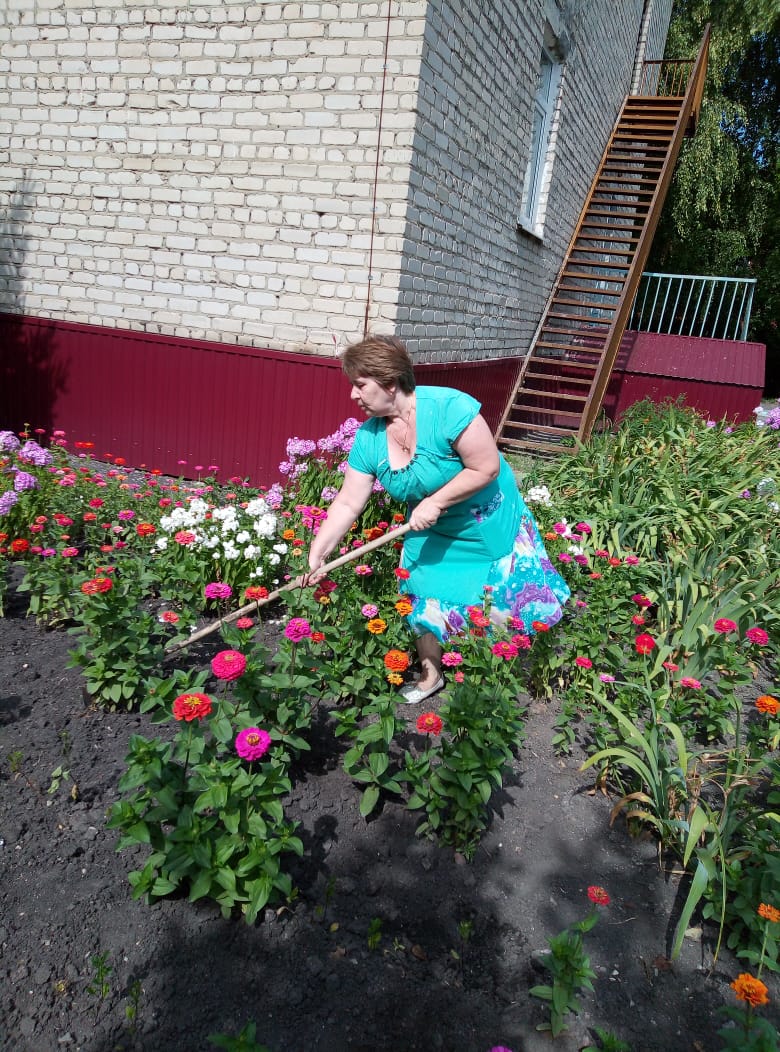 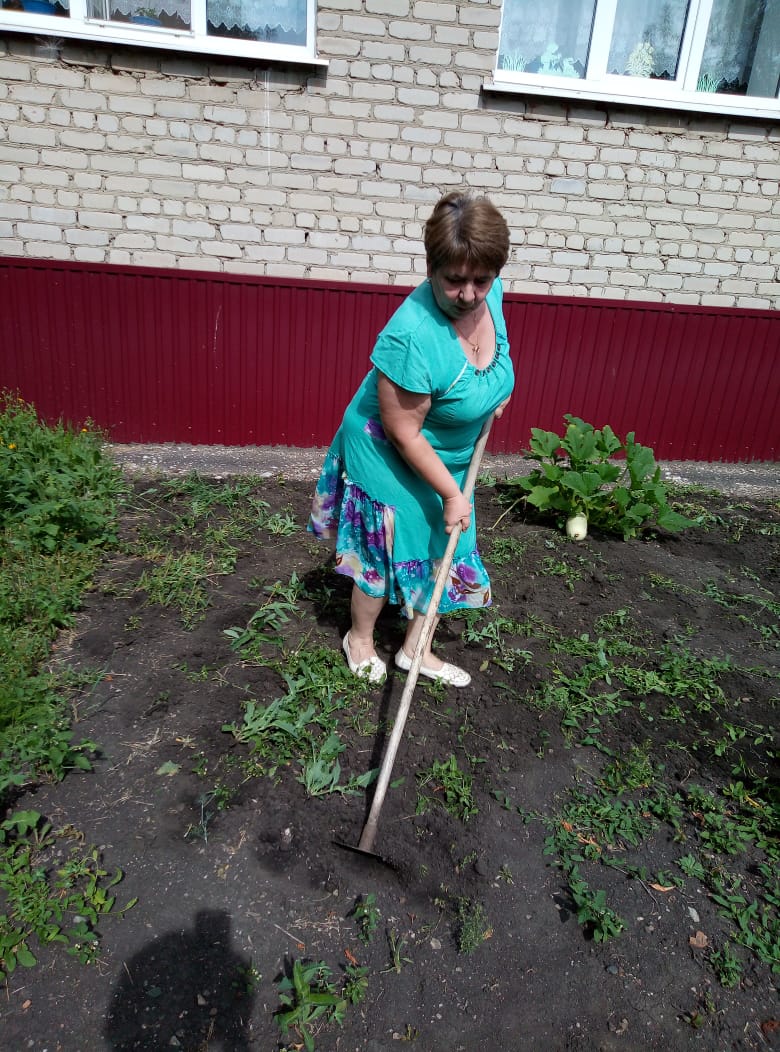 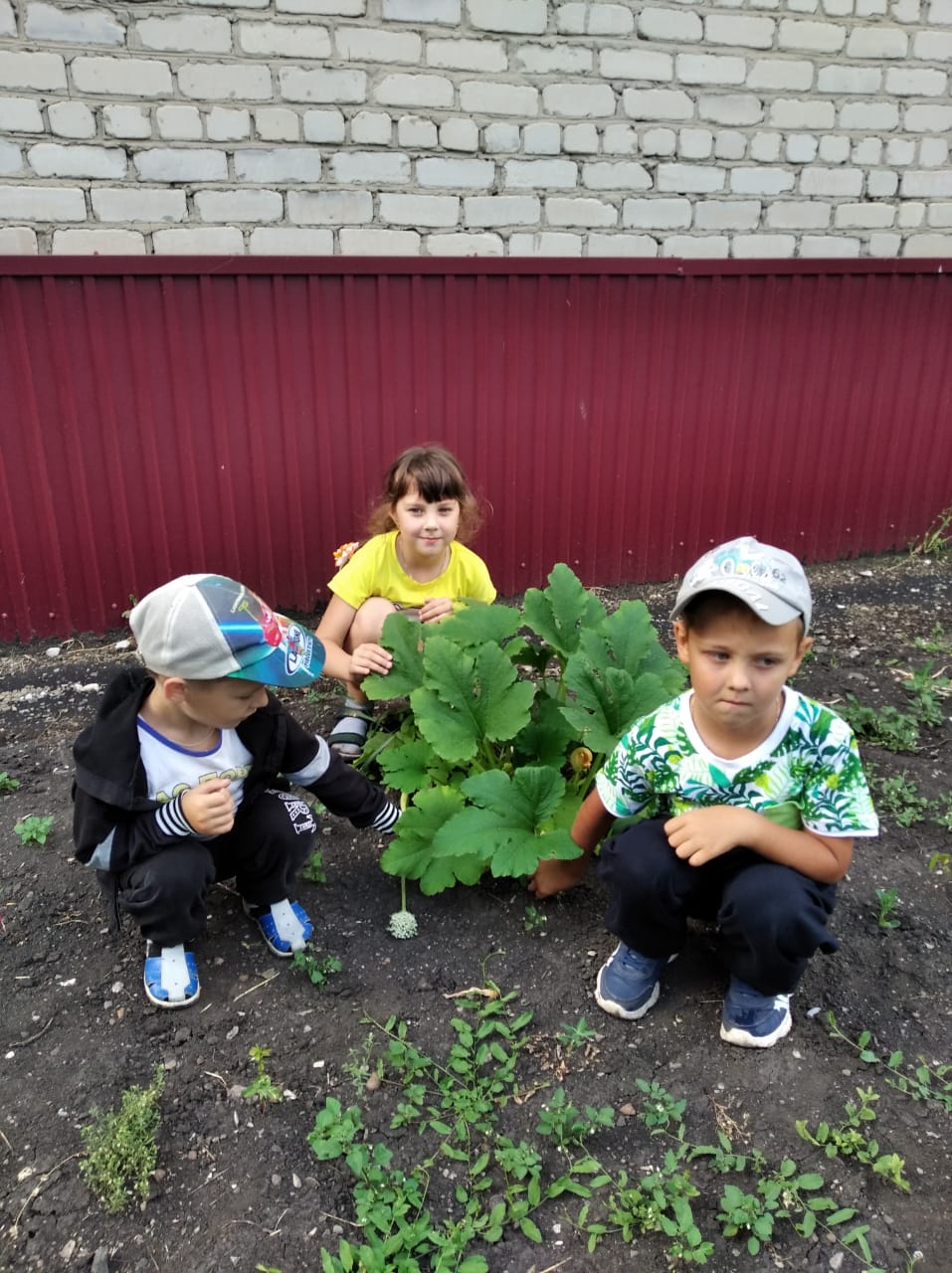 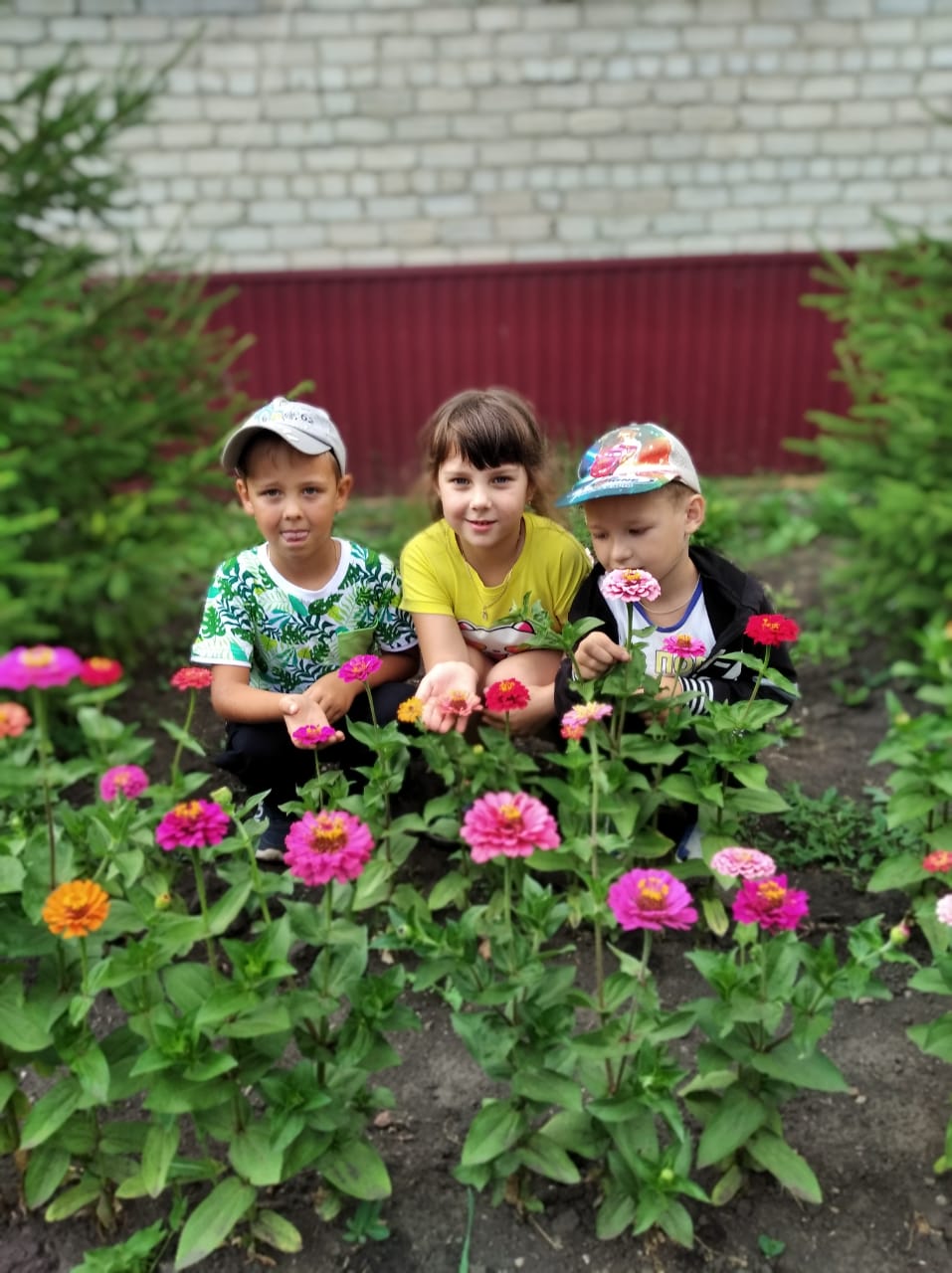 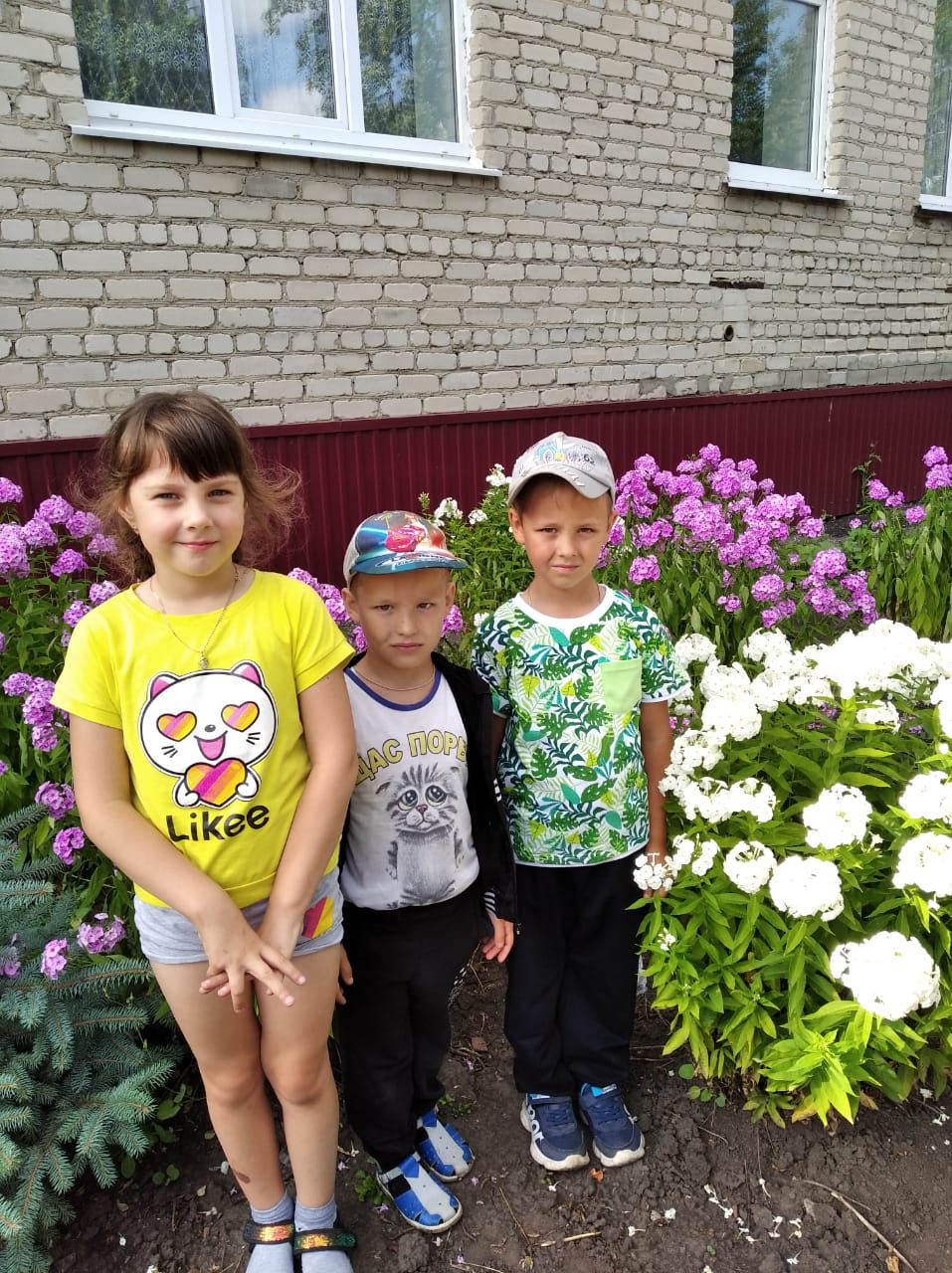 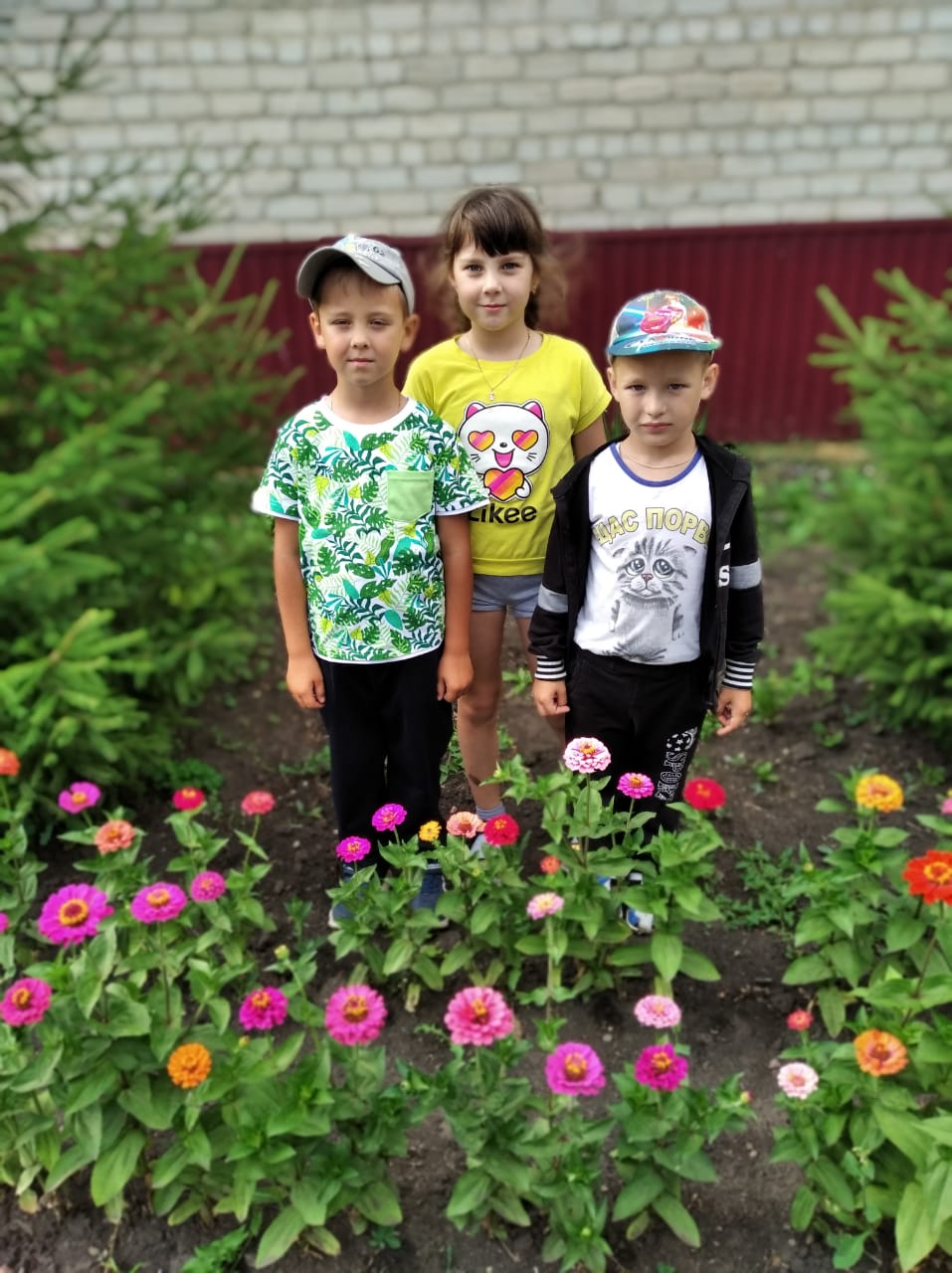 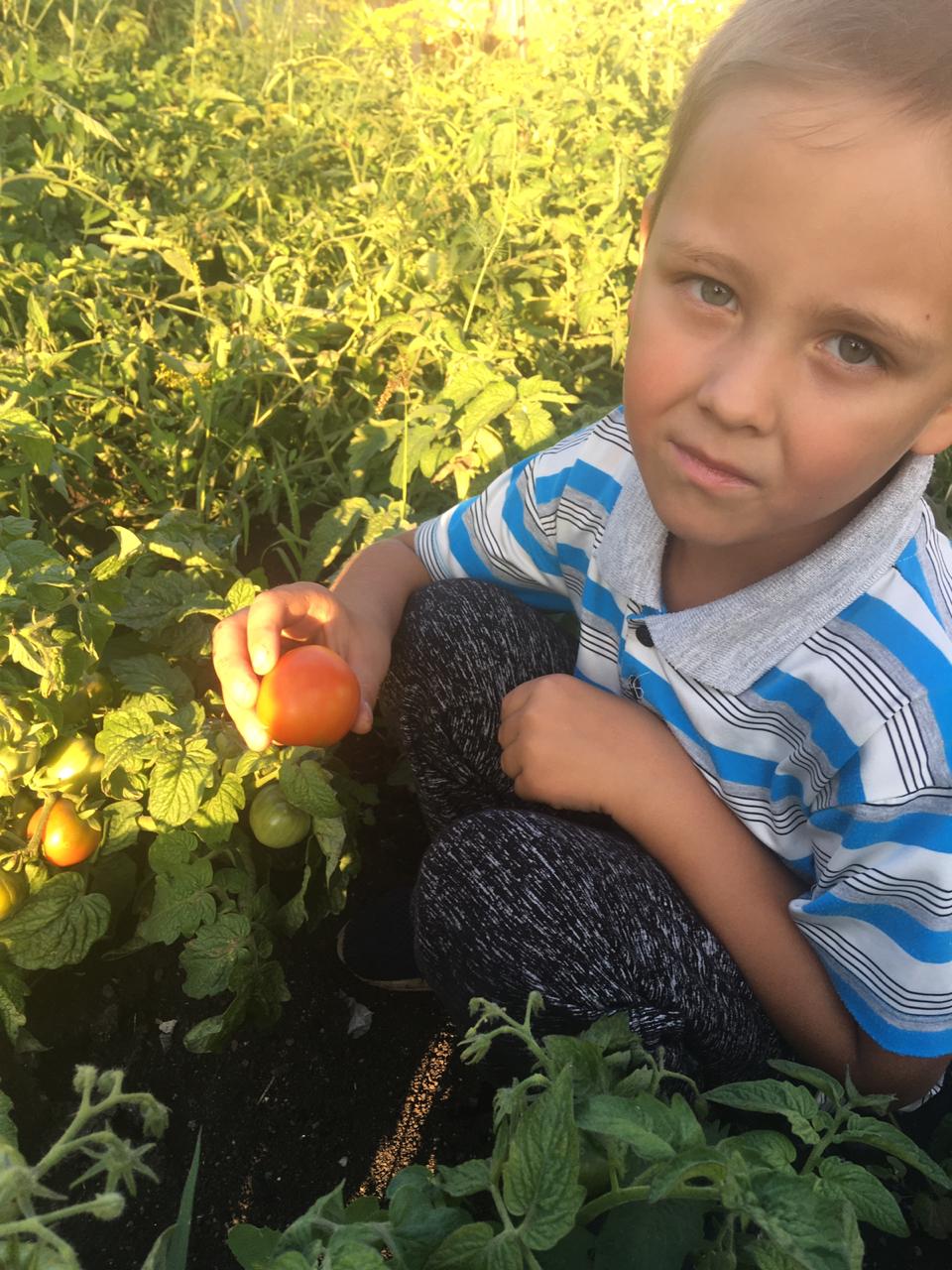 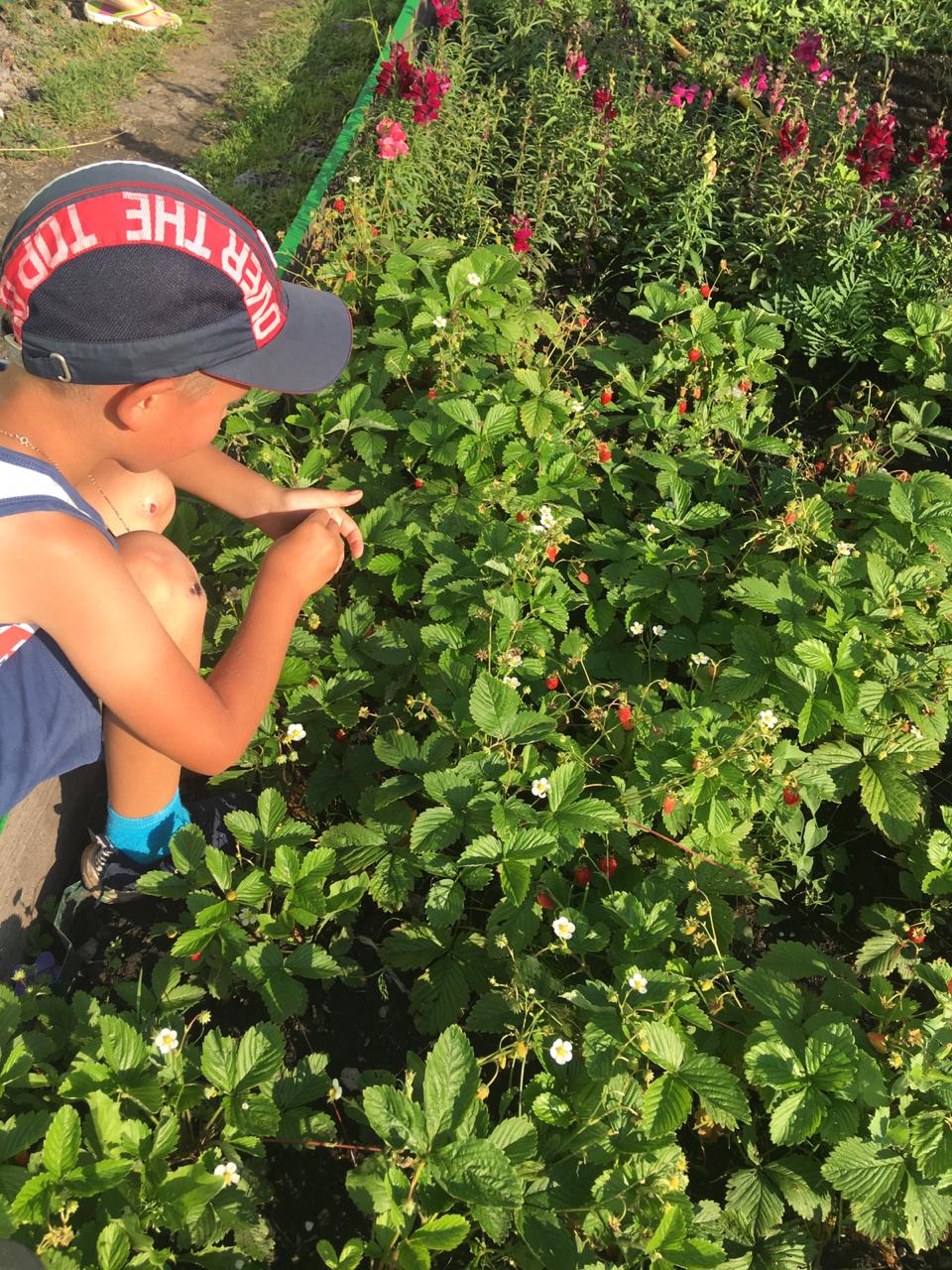 